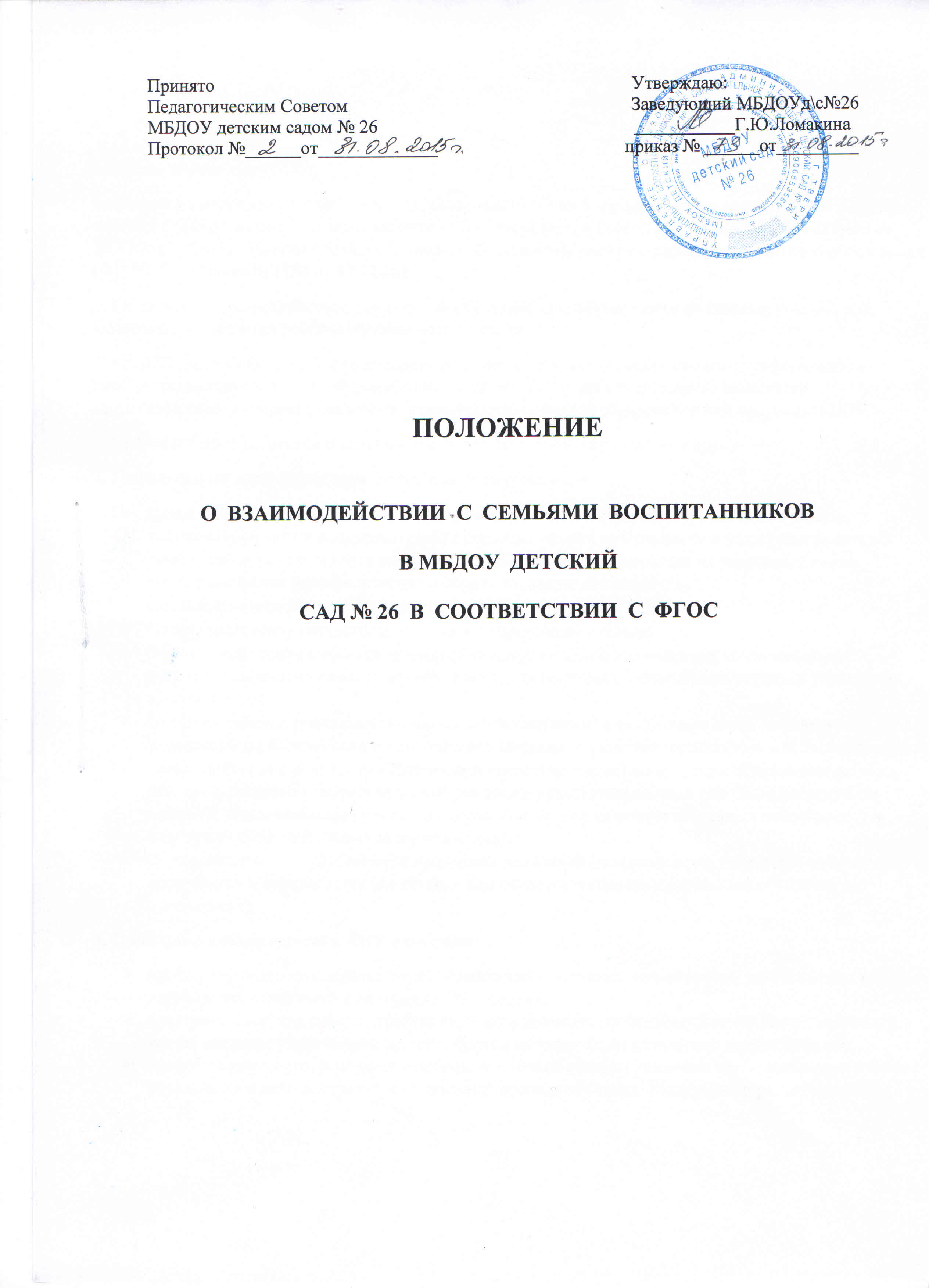 1.Общие положения:1. Настоящее положение разработано для дошкольного образовательного учреждения   МБДОУ детский сад №26 г. Твери  в соответствии с законом «Об Образовании в Российской Федерации» № 273-ФЗ от 29.12.2012,  Федеральными Государственными образовательными стандартами дошкольного образования (ФГОС ДО) Приказ № 1155 от 17.10.2013.2. Качественное взаимодействие с семьями воспитанников является одним из главных условий для полноценного развития ребенка дошкольного возраста.3. МБДОУ детский сад № 26 предоставляет родителям (законным представителям) информацию о программе, методах и формах её реализации, а так же обсуждает с родителями (законными представителями ) вопросы, связанные  с реализацией основной образовательной программы ДОУ.4. Взаимодействие педагогов с семьями воспитанников проходит в  рабочее время.2. Цели и задачи взаимодействия с семьями воспитанников.Целью взаимодействия с семьями воспитанников является создание  условий для участия родителей (законных представителей) в образовательной деятельности и поддержка родителей (законных представителей) в воспитании детей, охране и укреплении их здоровья, а так же вовлечение семей непосредственно в образовательную деятельность.Основные задачи взаимодействия с семьями воспитанников:Организация сотрудничества дошкольного учреждения с семьейОбеспечение  психолого-педагогической поддержки семьи и повышение компетентности родителей (законных представителей) в вопросах развития и образования, охраны и укрепления здоровья детей.Оказание помощи родителям (законным представителям) в воспитании детей, охране и укреплении их физического и психического здоровья, в развитии индивидуальных способностей.Взаимодействие с родителями (законными представителями) по вопросам образования ребенка, непосредственного вовлечения их в образовательную деятельность, в том числе посредством создания образовательных проектов совместно с семьей на основе выявления потребностей и поддержки образовательных инициатив семьи.Осуществление консультативной поддержки родителей (законных представителей) по вопросам образования и охраны здоровья детей, в том числе инклюзивного образования (в случае его организации)3. Принципы взаимодействия ДОУ с семьями:принцип гуманизации, предполагает установление подлинно человеческих, равноправных и партнерских отношений в системе «ДОУ – семья»;принцип индивидуализации, требует глубокого изучения особенностей семей воспитанников, а так же создания управляемой системы форм и методов индивидуального взаимодействия;принцип открытости, позволяет осознать, что только общими усилиями семьи и образовательного учреждения можно построить полноценный процесс обучения, воспитания и развития ребенка.принцип непрерывности преемственности между дошкольным учреждением и семьёй воспитанника на всех ступенях обучения;принцип психологической комфортности заключается в снятии всех стрессовых факторов воспитательно-образовательного процесса, в создании в детском саду эмоционально-благоприятной атмосферы4. Методы и формы взаимодействия с семьями воспитанников.Совместные досуги, праздники.Участие родителей в выставках, конкурсах, проектной деятельности.Организация дней открытых дверей.Выпуск газет.Семинары – практикумы, круглые столы.Игры с педагогическим содержанием.Беседы, консультации, рекомендации.Информирование родителей (законных представителей) о работе ДОУ через систему ИнтернетПривлечение родителей (законных представителей) к проведению непосредственно образовательной деятельности и к программам дополнительного образования (Кружковая деятельность)5.  Документация и отчетность. 1. Каждый педагогический работник  имеет документацию, отражающую основное содержание, организацию и методику работы по  взаимодействию с семьями воспитанников (план деятельности, протоколы заседаний, аналитические выводы, конспекты);2. Итоговое  заседание педагогического совета предполагает заслушивание отчета о проделанной работе по взаимодействию с семьями и перспективах дальнейшей деятельности.Критерии анализа взаимодействия с семьями в ДОУ 1. Критерии анализа годового плана:планирование задач на диагностической основе с учетом анализа достижений и трудностей в работе с семьей за прошлый год;учет интересов и запросов родителей при планировании содержания мероприятий;разнообразие планируемых форм работы;планирование работы по повышению профессиональной компетентности педагогических кадров по вопросам взаимодействия с семьей; разнообразие форм методической помощи педагогическим кадрам в вопросах взаимодействия с семьей (педагогические советы, семинары, работа в творческих группах, консультации, деловые игры, тренинги и т.д.);выявление, обобщение, внедрение успешного опыта работы отдельных педагогов с семьями воспитанников;выявление передового опыта семейного воспитания и распространение его в ДОУ. 2. Критерии анализа планов воспитательно-образовательной работы педагогов:планирование содержания мероприятий на основе учета интересов, нужд, потребностей родителей;разнообразие планируемых форм работы с семьей; 3. Критерии анализа протоколов родительских собраний:разнообразие тематики и форм проведенных собраний;отражение в протоколе активности родителей (вопросы, пожелания, предложения со стороны родителей);учет мнения и пожеланий родителей при организации последующих мероприятий.6.  Контроль 1. Взаимодействие с семьями воспитанников  является одним из звеньев по реализации  основной образовательной программы МБДОУ детский сад №262. Контроль за данной деятельностью  осуществляет  старшим воспитателем.3. Старший воспитатель имеет право:посещать групповые родительские собрания с заблаговременной информацией об этом воспитателя;изменить планирование работы по взаимодействию с родителями по производственной необходимости;привлекать родителей воспитанников  к мероприятиям (выставкам, конкурсам и т.д.) в ДОУ. 7. Срок действия положенияСрок данного положения не ограничен. Положение действует до принятия нового.Настоящее положение, также изменения и дополнения в положение о взаимодействии с семьями воспитанников в соответствии с ФГОС дошкольного образования могут вноситься на организационно-методических совещаниях и вступают в силу с момента  их утверждения заведующим ДОУ.